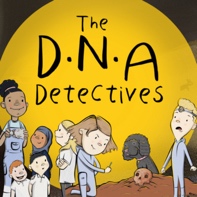 Find out more Why not try clicking on some of the links below to find out more about the subjects we discussed in Podcast 5 – DNA: Fighting Malaria.A. MosquitoesFind out more about mosquitoes, the insects who carry malaria. Click on this link to find out some amazing facts about mosquitoes.Mosquito Facts for Kids, Mosquito Information, Habitat & Myths - Parentcircle 2.  Find out where mosquitoes live around the world and about their life cycle.	Mosquito (nationalgeographic.com) B. What is malaria?1.  Click on this link to find out ‘what is malaria?’.What is malaria? | Facts | yourgenome.org 2.  Find out what a parasite is by clicking on the link below.https://youtu.be/Y5oRuufrFb03. This map shows the countries which are affected by malaria (luckily the UK is not one of these countries!).CDC - Malaria - About Malaria - Where Malaria Occurs 4. Watch this video to find out more about the symptoms, treatment and prevention of malaria.     https://www.youtube.com/watch?v=gwYIyjwYluc5. Watch this fantastic video showing the life cycle of the malaria parasite.    https://www.youtube.com/watch?v=0uyE046It3oC.  How can we prevent malaria?Find out the advantages and disadvantages if we used genetics to wipe out all the mosquitoes to stop them spreading malaria.What If We Killed All Mosquitoes? - YouTube 2.  Click on the link or watch the video to find out about the different ways we can prevent the spread of malaria.Malaria - Improving global health care - 3rd level Geography Revision - BBC Bitesize How to Prevent Malaria – YouTube3.  Find out more about the exciting discovery of a malaria vaccine.Malaria vaccine hailed as potential breakthrough - BBC News A weapon against malaria | Stories | yourgenome.org 4.  How is malaria treated if you get it?How is malaria treated and prevented? | Facts | yourgenome.org 5.  Find out more about the problem of malaria parasites becoming resistant 	to the medicines and insecticides used to treat or kill them.The ongoing battle against drug resistant malaria | Stories | yourgenome.org D. Find out more about the work carried out by Marcus, Mara and their teams at the Sanger Institute?Watch this video to find out what working on malaria in the laboratories at the Sanger Institute looks like.	The ongoing battle against drug resistant malaria | Stories | 	yourgenome.org 2.  Click on the links below to find out more about the work Mara and Marcus carry out at the Sanger Institute.Lee Group – Wellcome Sanger Institute Lawniczak, Mara – Wellcome Sanger Institute To find out more about The DNA Detectives: The Stone Age Mystery book and to order copies click herehttps://insightandperspective.co.uk/primary-science-the-dna-detectives